		Подведены итоги Года исторической памяти	22.12.2022 г. в ГУО «Погородненская средняя школа»  состоялся учебно-методический семинар для классных руководителей о системном подходе к реализации информационно-образовательного проекта «Школа активного гражданина».   С участием учащихся 8-11 классов прошел единый день информирования «Гордость за Беларусь. Храним прошлое, ценим настоящее, строим будущее». Председатель районного совета ветеранов Сазон Л.К. и заведующая сектором идеологической работы и по делам молодежи Вороновского райисполкома Сидорович Л.А. рассказали о фактах геноцида в годы Великой Отечественной войны на территории Вороновского района, ознакомили ребят и присутствующих с работой ветеранской организации по сохранению исторической памяти о войне и увековечиванию памяти защитников Отечества, об участии молодежи в проводимых акциях в Год исторической памяти, ответили на вопросы школьников.Кроме того, состоялось открытие экспозиции школьного музея боевой славы, посвященной ветерану Великой Отечественной войны Мармышу В.И. Аналогичный день информирования  в рамках проекта «Школа активного гражданина»  прошел в ГУО «Клайшанская базовая школа». Там перед ребятами выступил член Президиума районного совета ветеранов, председатель Белорусского союза офицеров Кузьмицкий Т.В.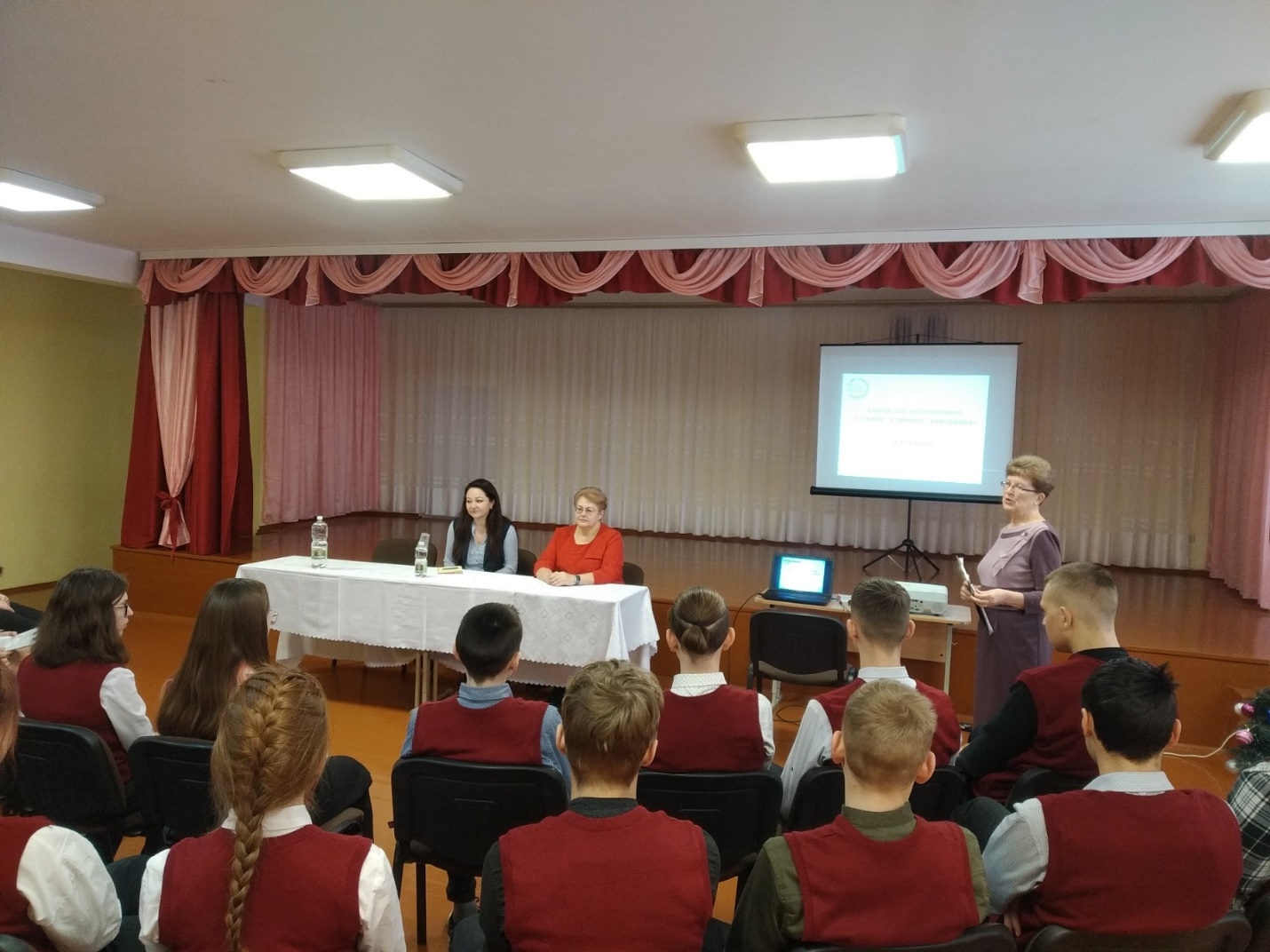 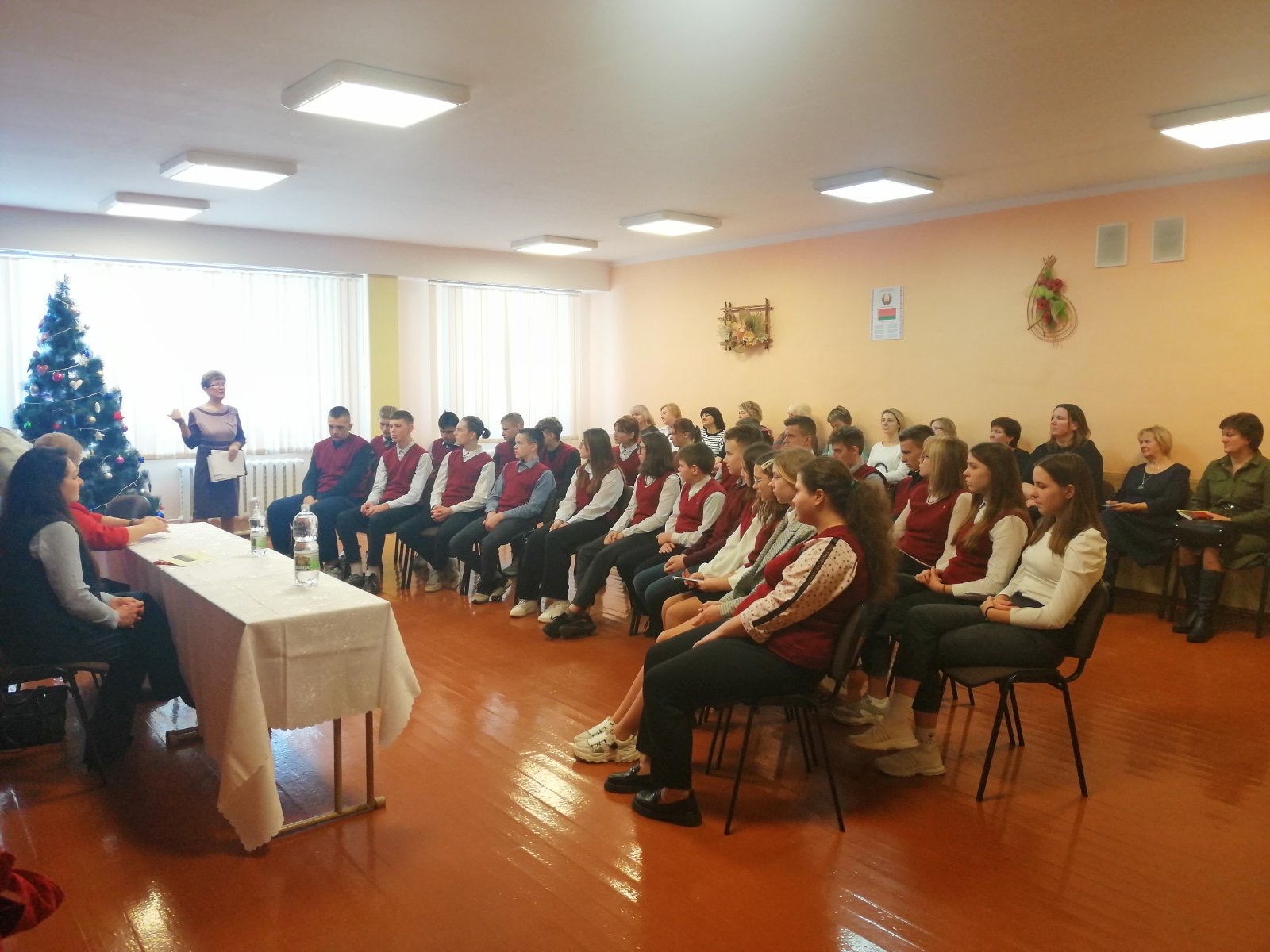 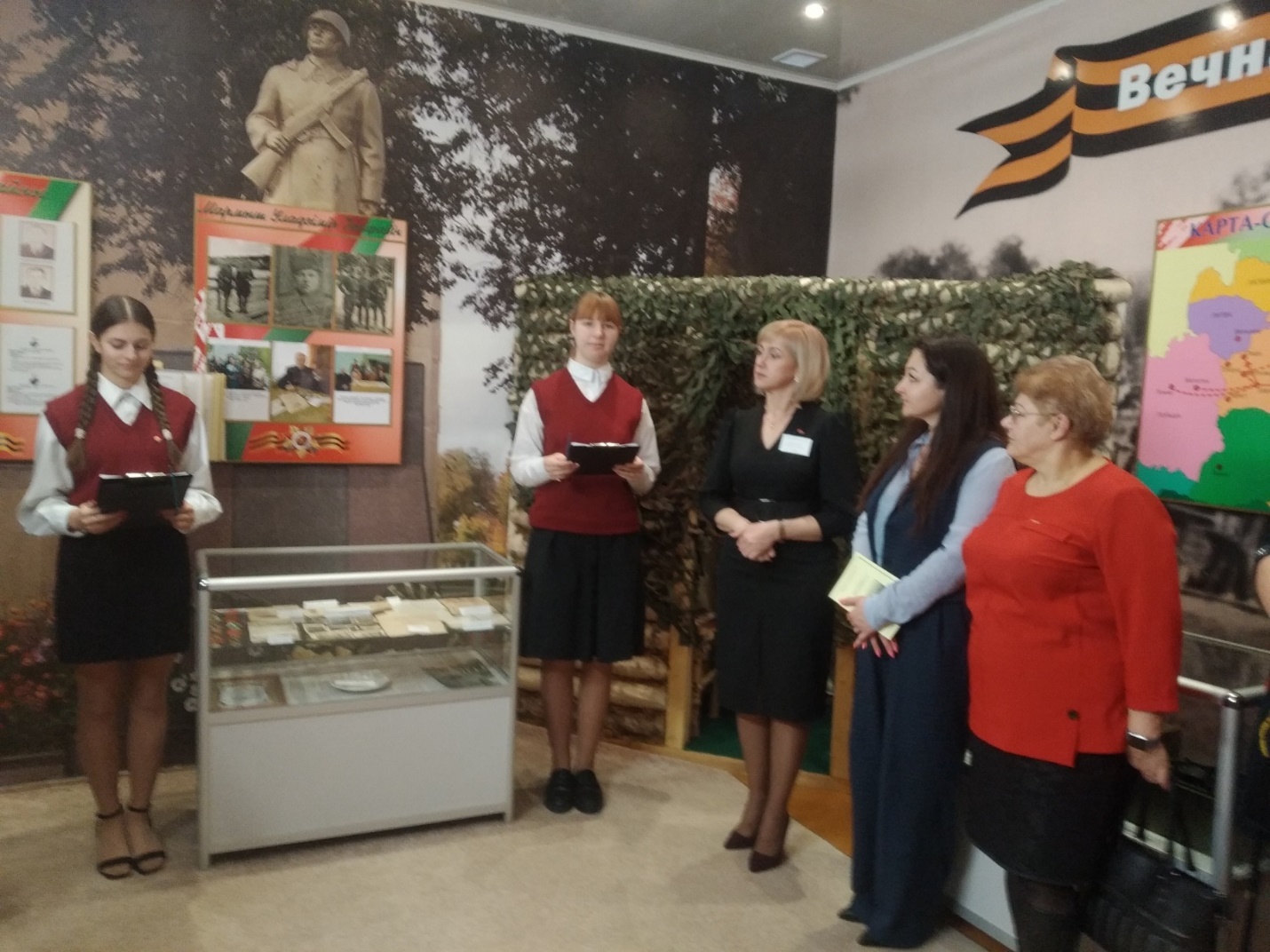 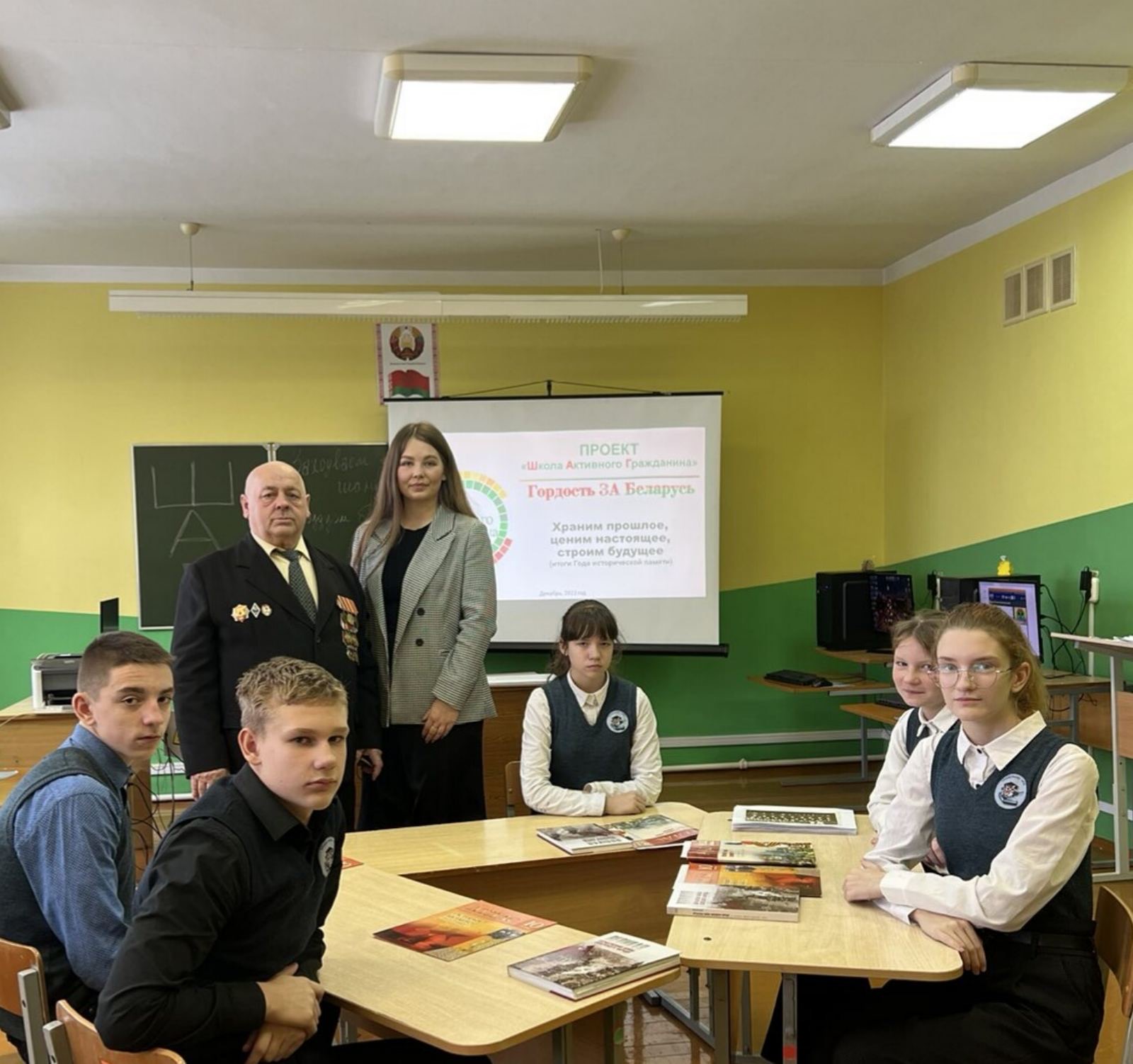 